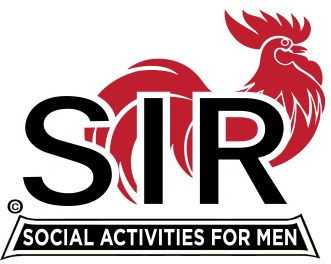 LAS TRAMPAS BRANCH 116BRANCH EXECUTIVE COMMITTEE MEETING MINUTESJune 20, 2022Big Sir Fred Wachowicz called the meeting to order at 9:15 AM.Secretary Paul Ramacciotti confirmed a quorum was present. The following members in attendance were:Executive Committee:		Big SIR - Fred Wachowicz		Little SIR - Roger Craig	Treasurer - Alan Fitzgerald	Secretary - Paul Ramacciotti	Assistant Secretary - Alan Pope	Membership - Phil GoffDirectors:	Sam Beret		Don Benioff	Dave Williams	Kevin Donahue	Al Farbman	Darrell McClaughryCommittee Chairmen:  Mike Schneider, Don Schroeder, Neil Schmidt, Dave Harris, Harry Sherinian, Paul Russell and Jeff Johnson. Secretary’s Report:  Secretary Paul Ramacciotti asked if there were any changes or corrections to the April 18, 2022 Minutes as distributed.  There were none.  A motion was made to approve the Minutes by Don Benioff (seconded by Darrell McClaughry).  The motion was unanimously passed.Fred Wachowicz reported:Today’s BEC Focus:Membership, Christmas Party, Lunch Counts and Membership Confirmation.Treasurer’s Report:Alan Fitzgerald reported:The Spring Fling resulted on a net loss of $333.28.Dine-O-Sirs is creating a small fund to support their operations.  The fund is created through the dinner fees and totals $65.18 as of April.  The funds are in the Branch Bank Account and are tracked in the Financial System.Third Quarter State Assessment of $339.50 is due July 15th.   That is $1.75 per reported member.  It costs the branch per quarter for each reported member that’s not actually a member.Vulnerabilities:No Treasurer in waiting.  Alan is traveling in September and will have limited access to the internet.  He is creating a plan for handling the September lunch.Alan needs a backup person who understands the Branch accounting system or move to a standard commercial accounting system.  The current system is a Microsoft Excel based system.  Data base research by Fred Wachowicz found no prospective candidates.Dues:  164 members have paid their membership dues for2022.  After some general discussion concerning those who haven’t paid their dues, and the issue of having an accurate membership headcount, the subject was tabled pending further discussion at a later date.Follow-up letters to members who do not respond to other inquiries are in draft form.  This letter will be distributed to BEC members for review prior to issuance to members.Standing Reports:Membership:Phil Goff reported:The current membership number is 193.  One new member this month. Recruitment:Don Schroeder reported:A pending new member lives in Richmond and is looking forward to joining. Activities:   Jeff Johnson reported for Mike Ward (recovering from pneumonia):At the luncheon, Jeff will give a brief report on the activities that are currently operating, including getting together a group of volunteer drivers to take members to the luncheons or other needed events.  Jeff, who has also taken over the travel function, has received no interest from members for this activity.Member Relations:David Harris reported:Dave set up the seating arrangements for today’s luncheon which will consist of open seating.  Blank name cards will be placed at each space.  Members will pick a space, sign their name on the card, and that’s where they will sit.  The Chevron table has pre-printed name cards and is the only table with a table captain.  Publicity:Al Farbman reported:Two members have volunteered to join the publicity team and will be meeting today.       COVID Compliance:   Kevin Donahue reported:181 members, 72 spouses and 18 guests have submitted Covid Compliance forms.Luncheon Report:Mike Schneider reported: 77 members are not attending the June luncheon.Old Business:Little SIR report:Roger Craig reported:Guest Speaker:  The June guest speaker is Ernesto Avila, Contra Costa Water District Vice President.  He will be assisted by Public Information Specialist Mimi Mehaouchi.  Mr. Avila will discuss various issues in delivering water to residents of Contra Costa County.  Both the May and June birthday boys will be honored today.  A free luncheon will again be given to the drawing winners.Miscellaneous Updates and New Business:Christmas Party:  December 14th is the planned date for the annual Christmas Party.  No contract has been signed, nor has a deposit been paid.Publicity and Shared Activities:  Michael Barrington, Area Governor for Area 16, is spearheading a group to develop a means to share publicity and better formulate shared activities among the various branches.Nominating Committee:  The Nominating Committee consists of Sam Beret (chairperson), Jeff Johnson, Jim Johnson, Dick Chaffee and Tom Eller.Volunteers Still Needed:  Treasurer, Recruiting Assistants, Speaker Team Member and Member Relations Assistants.Adjourn:There being no further business, the meeting adjourned at 10:14 AM.Respectively Submitted:Paul Ramacciotti, Secretary